باسمه تعالی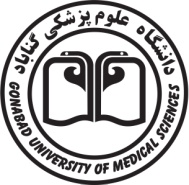 طرح تحقیق پایان نامه کارشناسی ارشدکد ملی:تعریف مسئله، اهداف و سوالات تحقیق:اهداف :الف. هدف کلی :ب. اهداف اختصاصی : فرضیات پژوهش:مواد و روش انجام تحقیق: امضاءنام گروهنام دانشکدهرشته، مقطع و گرایش شماره دانشجویینام و نام خانوادگی دانشجوشماره تماس:شماره تماس:ایمیل مدرس: ایمیل مدرس: ایمیل مدرس: امضاء و تاریخمحل خدمترشته، مقطع و گرایش نام و نام خانوادگی	مشخصات اساتید راهنما و مشاوراستاد راهنمااستاد مشاور اول استاد مشاور دوم در صورت نیاز نظام سلامت توسعه ای کاربردی بنیادینوع طرح:عنوان پیشنهادی: Title: عنوان مصوب:  Approved Title:کمیته تخصصی گروهکمیته تخصصی گروهکمیته تخصصی گروهکمیته تخصصی گروهکمیته تخصصی گروهامضاءرآیرتبه علمیعنواننام و نام خانوادگیعنوان ارائه شده مبتنی بر الویت های پژوهشی گروه/ دانشکده می باشد.بله خیر توضیحات:توضیحات:امضای مدیر گروهتاریخ